Открытый урок математики в 1б классе МОУ «Новомичуринская общеобразовательная школа №1» Пронского района Рязанской области(15 ноября 2018г.)Учитель Куприянова Оксана Дмитриевна УМК «Начальная школа XXI век» по учебнику В.Н.Рудницкой «Математика 1 класс. 1 часть»Тема урока. Умножаем числа.Цели урока. Познакомить с термином «умножение», знаком действия «умножение»Задачи урока. Проиллюстрировать смысл действия умножения (с использованием модели). Учить составлять и читать записи вида 2 • 3 = 6.Учить решать задачи на умножение  (с помощью модели), дополнять или самостоятельно записывать действие.Обсуждение: разные способы нахождения результата умножения.Работа в парах: поиск решений задачи.Виды деятельности: составлять модель действия умножения.Проверять правильность выбора арифметического действия.  Ключевые понятия: умножение.План урока№Название этапаМетодический комментарийМотивация к учебной деятельностиУ нас на уроке гости, ребята. Повернитесь к ним и поздоровайтесь. Садитесь.Прозвенел звонок веселыйМы начать урок готовы.Будем слушать, рассуждать И друг другу помогать.Актуализация опорных знаний.Задание первое. Вам надо прослушать стихотворение  и придумать к нему задачу.Кто напомнит ребятам, что такое задача?Работа по плану:Составление задачиВыкладывание фишекОбъяснение выбора действияЗапись решенияЧтение выражения по-разному. Ежик по лесу шел,На обед грибы нашел:Семь — под березой,Два — у осины,Сколько их будетВ плетеной корзине?Привела гусыня-матьСемь детей на луг гулять.Все гусята, как клубочки.Три сынка, а сколько дочек?Постановка учебной проблемы.Пробное действие.Целеполагание.Открытие новых знаний.Ребята, вчера вечером мне от бабушки пришло заказное письмо. А в нем  подарок. Я решила поделиться с вами своей радостью и показать его вам. Кто знает, что это?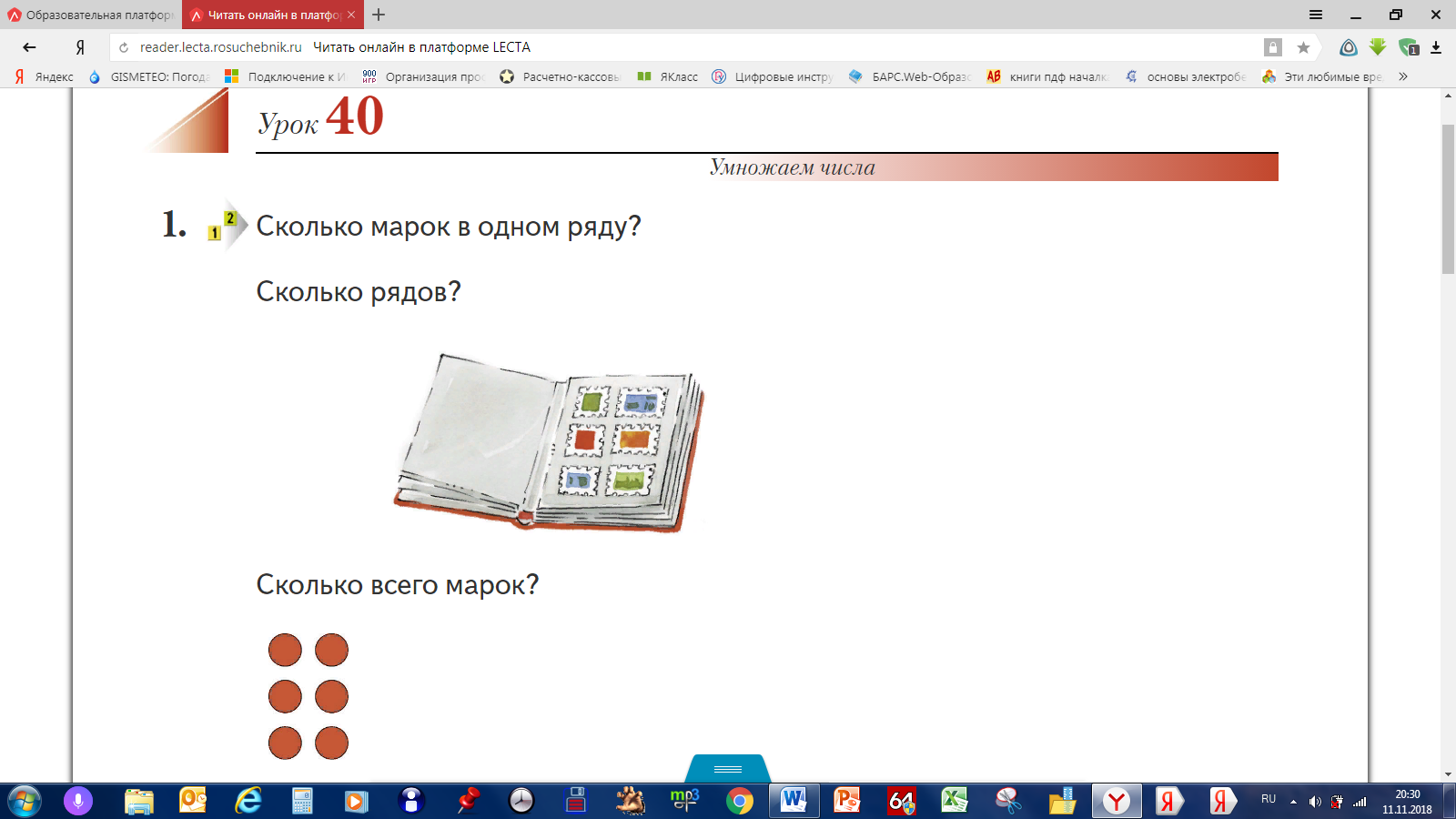 Выложите фишки так же, как находятся марки на листе.   Кто выкладывал фишки по рядам? Встаньте, пожалуйста. Как можно их можно сосчитать?(По 2 взять 3 раза) Запишите выражение.Возникло затруднение?Тема урока. Умножение. Кто-нибудь слышал это слово?Что же нам нужно понять на уроке?С помощью действия умножения можно сосчитать такие предметы, которые повторяются поровну несколько раз.По 2 взять 3 раза записывают так:2 • 3 = 6 (м.)А читают так: 2 умножить на 3 получится 6 марок.Или по 2 взять 3 раза это 6.- Что показывает первое число?-А что показывает второе?Кто выкладывал фишки по столбикам? Как сосчитать марки по столбикам?По 3 взяли 2 раза получили 6.Запиши выражение 3 • 2 = 6(м.)-Что в записи показывает число 3?- А что показывает число 2?Читаем 3 умножить на 2 это 6.ФИЗКУЛЬТМИНУТКАВключить проекторПервичное закрепление.Работа в тетради на печатной основе. С.35 №1-3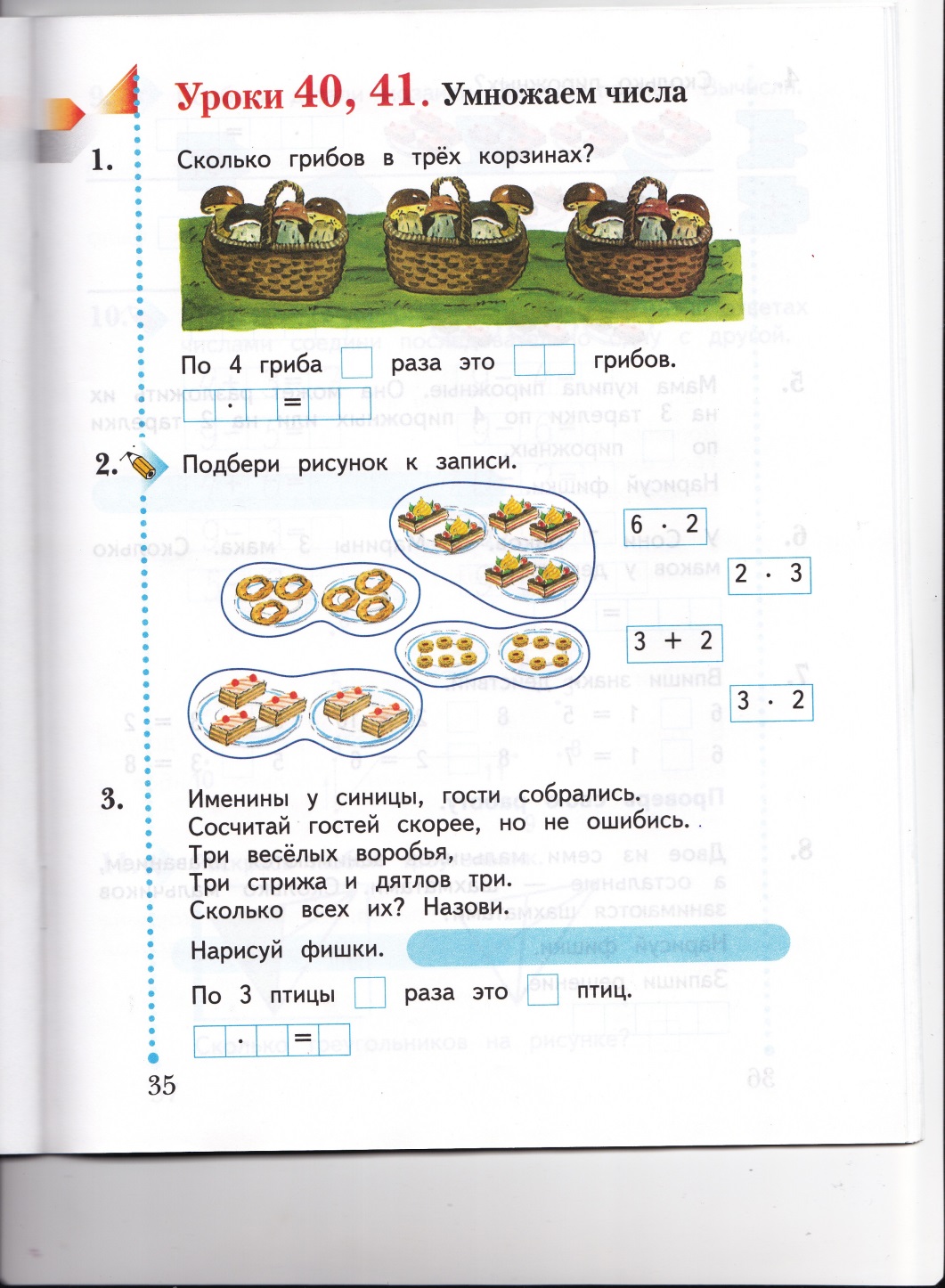 Самостоятельная работа с проверкой.Поработайте в парах.Сосчитайте, сколько предметов на картинке. Сначала выложите фишки, потом запишите действие с помощью умножения.Проверка через документ-камеру.Тем, кто хочет поработать дома.На листе в клетку по линейке нарисуйте прямоугольник. Попросите родителей сосчитать,  сколько клеток спряталось в этом прямоугольнике и написать решение с помощью действия умножения. А вы, как учителя, проверьте их работу.Рефлексия.«Светофор».Если все понял на уроке, нарисуй зеленый круг.Если понял, но не все, нарисуй желтый круг.Если совсем ничего не понял, нарисуй  красный круг.*Если позволяет время. Сколько ног у трех петухов и двух кур? Решите задачу с помощью фишек.